Stellantis annonce le lancement de Stellantis & You, Sales and ServicesUn nouveau nom commercial pour la filiale de distribution de Stellantis en Europe et au Maroc.Une nouvelle market place pour améliorer l’expérience client et accélérer le déploiement du e-commerce.AMSTERDAM, le 9 novembre 2021 - Stellantis N.V. (NYSE/MTA/Euronext Paris: STLA) (“Stellantis”) annonce le lancement de “Stellantis & You, Sales and Services”, le nouveau nom commercial de la filiale de distribution de Stellantis - issu de la fusion en février 2021 de PSA Retail (division distribution de ex Groupe PSA) et de Motor Village (Division distribution de ex FCA Groupe).Un nouveau nom qui va renforcer le sentiment d’appartenance des 11 300 collaborateurs de Stellantis & You, Sales and Services et contribuer à présenter sous une seule et ambitieuse bannière la force et l’offre spécifique de ce réseau, dans les 12 pays où il opère (Europe et Maroc). * Une approche humaine pour un nom aspirationnel“Stellantis & You, Sales and Services” symbolise l’entité B2C du groupe Stellantis. Cela met également en lumière l’approche centrée sur l’humain que l’entité souhaite développer dans ses relations avec ses clients et ses collaborateurs, tant au travers des canaux physiques que digitaux.En choisissant ce nom, Stellantis & You, Sales and Services exprime sa volonté d’être le fer de lance de la distribution automobile partout où il opère, en s’imposant comme la référence en matière de qualité de service et en ouvrant la voie des innovations sectorielles. Une market place à la pointe du savoir-faire digitalLa transformation de la distribution automobile est en marche et, à ce titre, le développement d’un parcours client phygital à 360° est au cœur du plan stratégique de Stellantis & You, Sales and Services. Le nouveau site stellantisandyou.com a la vocation de devenir le “One-Stop-Shop” digital, où les clients trouveront l’ensemble de l’offre de Stellantis & You, Sales and Services, couvrant les ventes de véhicules neufs, de véhicules d’occasion, les services Après-Vente et de location et ce, en quelques clics. Il comprend également une fonction de e-Réservation sans couture et très simple. Lancée en France à dater du 25 novembre 2021, cette fonction sera ensuite progressivement déployée dans l’ensemble des pays.Le site met bien entendu en exergue le nouveau nom et la nouvelle identité de Stellantis & You, Sales and Services, avec une nouvelle ligne graphique centrée sur l’utilisateur. Anne Abboud, Senior Vice-President of Stellantis & You, Sales and Services déclare: “Nous sommes fiers d’annoncer aujourd’hui notre nouveau nom commercial en parallèle du lancement de notre nouvelle market place. Stellantis & You, Sales and Services est un nom inspirant tant pour nos équipes, que pour nos clients. Tous les collaborateurs et collaboratrices de Stellantis & You, Sales & Services ont la volonté de servir chaque client avec excellence et de privilégier une relation humaine qui caractérise une qualité de service de référence.Une feuille de route ambitieuse: anticiper les changements de comportement des consommateurs et prendre le leadership de la transformation énergétiqueStellantis & You, Sales and Services, 2ème groupe de distribution en Europe se fixe des objectifs ambitieux à l’horizon 2030, sous-tendus par deux axes stratégiques : anticiper les changements de comportement des consommateurs et prendre le leadership en matière de transition énergétique.Le réseau de distribution propre du groupe Stellantis entend ainsi capter 25 % de ses clients par le canal e-Commerce dès 2025, avec une e-réputation au meilleur niveau du marché.Stellantis & You, Sales and services ambitionne d’améliorer ses ventes et ses services en ligne, d’augmenter sa profitabilité de 50 %, tout en continuant à optimiser son empreinte physique.  Pour répondre aux besoins des consommateurs du présent et prendre rendez-vous avec les générations futures, Stellantis & You, Sales and Services ambitionne d’être leader de la transition énergétique dans les domaines de la vente et de l’après-vente, lié à l’électrification des gammes de véhicules, tout en atteignant la neutralité carbone de ses sites en 2030. About StellantisStellantis est l’un des leaders mondiaux de l’automobile et un fournisseur de mobilité, guidé par une vision claire : offrir la liberté de circulation avec des solutions de mobilité spécifiques, abordables et fiables. Outre son riche patrimoine et sa présence géographique de premier plan, le Groupe possède des atouts majeurs : une performance durable, une expérience approfondie et un grand nombre de collaborateurs travaillant dans le monde entier. Stellantis tirera parti de son large portefeuille de marques emblématiques, fondées par des visionnaires qui leur ont insufflé passion et esprit de compétition qui résonnent encore aujourd’hui, aussi bien auprès des employés que des clients. Stellantis aspire à devenir le meilleur, et non le plus grand, tout en créant de la valeur ajoutée pour toutes les parties prenantes ainsi que pour les communautés dans lesquelles il opère.@StellantisStellantisStellantisStellantisPour plus d’informations, merci de contacter :communications@stellantis.com
www.stellantis.com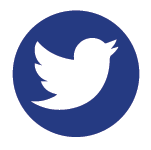 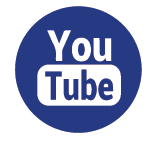 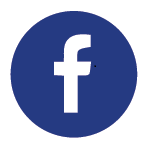 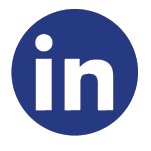 